		Agreement		Concerning the Adoption of Harmonized Technical United Nations Regulations for Wheeled Vehicles, Equipment and Parts which can be Fitted and/or be Used on Wheeled Vehicles and the Conditions for Reciprocal Recognition of Approvals Granted on the Basis of these United Nations Regulations*(Revision 3, including the amendments which entered into force on 14 September 2017)_________		Addendum 33 – UN Regulation No. 34		Revision 2 - Amendment 5Supplement 2 to the 03 series of amendments – Date of entry into force: 28 May 2019		Uniform provisions concerning the approval of vehicles with regard to the prevention of fire risksThis document is meant purely as documentation tool. The authentic and legal binding text is: ECE/TRANS/WP.29/2018/121._________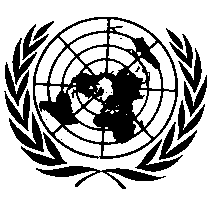 UNITED NATIONSParagraph 5.10., amend to read:"5.10.	Tanks shall be installed in such a way as to be protected from the consequences of a collision to the front or the rear of the vehicle.	There shall be no protruding parts, sharp edges, etc., near the tank."E/ECE/324/Rev.1/Add.33/Rev.2/Amend.5−E/ECE/TRANS/505/Rev.1/Add.33/Rev.2/Amend.5E/ECE/324/Rev.1/Add.33/Rev.2/Amend.5−E/ECE/TRANS/505/Rev.1/Add.33/Rev.2/Amend.524 June 2019